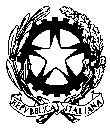 Ministero dell'Istruzione, dell'Università e della RicercaISTITUTO COMPRENSIVO N. 4Via Divisione Acqui, 160 – 41122 Modena Tel. 059/373339 – Fax 059/373374e-mail: moic85100d@istruzione.it    PEC: imoic85100d@pec.istruzione.itCodice fiscale  94185970368Si comunica che la proiezione del film “Genio ribelle” prevista per oggi 22/01/2019 è posticipata al 29/01/2019.